2021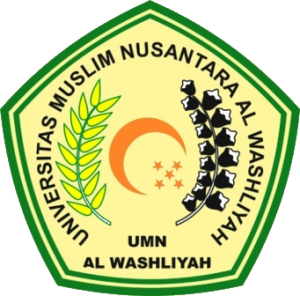 LEMBAR PENGESAHAN NAMA	:   Nico Vandani SubiaktoNPM	:   163114536PROGRAM STUDI	:   ManajemenFAKULTAS 	:   EkonomiJENJANG PENDIDIKAN	:   Strata Satu (S-1)JUDUL		:  	Pengaruh Insentif dan Disiplin Kerja Terhadap   Produktivitas  Kerja Karyawan Pada PT. Alfa Scorpii di Kecamatan Perbaungan Kabupaten Serdang Bedagai           Pembimbing I			                             Pembimbing IIAdrial Falahi, S.Sos, M.SP		           Muhammad Hilman Fikri, SE, MMNIDN. 0130117301		                       NIDN. 0117118105Diuji Pada Tangal	:Yudicium		:Panitia UjianKetua						SekretarisDr. KRT. Hardi Mulyono, K. Surbakti   	         Anggia Sari Lubis, SE, M.SiNIDN. 0111116303				         NIDN. 0129078701